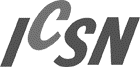 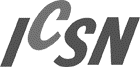 ふりがな氏　名年　齢歳　歳　T E LT E LE-mail創業に関する補助金への申請を検討している創業に関する補助金への申請を検討している〇／×〇／×認定特定創業支援事業受講に関する認定市町村からの確認書の発行を希望する認定特定創業支援事業受講に関する認定市町村からの確認書の発行を希望する〇／×受講形式 ※どちらかに☑をお入れください。□会場受講　　　□Web配信Web配信をご希望の方はご記入願います。Web配信をご希望の方はご記入願います。ミーティング招待URL受信用E-mailアドレス創業状況（※該当に☑）□創業済み　　創業年月日：　　　　　　　年　　　　月　　　　　　　屋号または法人名：（　　　　　　　　　　　　　　　　　）□１年以内に創業予定□創業準備中□創業準備に入る前の情報収集中事業内容